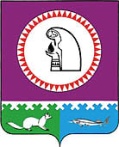 О проведение праздничных мероприятий,посвященных 85-летию со дня образованияХМАО –ЮгрыВ связи с празднованием в 2015 году 85-летия со дня образования ХМАО-Югры, в соответствии с Законом ХМАО –Югры от 30.04.2011 № 23-оз «О празднике и памятной дате ХМАО -Югры»:Утвердить план праздничных мероприятий, посвященных 85 –летию со дня образования ХМАО –Югры согласно приложения;Опубликовать данное постановление на сайте администрации сельского поселения Малый Атлым.Контроль за выполнением данного постановления оставляю за собой.И.о. Главы сельского поселения Малый Атлым                         С.И.АндрушкевичПриложение к постановлениюОт 22.05.2015 № 143План праздничных мероприятий, посвященных 85 –летию со дняобразования ХМАО –Югры согласно приложения;АДМИНИСТРАЦИЯ СЕЛЬСКОГО ПОСЕЛЕНИЯ МАЛЫЙ АТЛЫМОктябрьского района Ханты – Мансийского автономного округа - ЮгрыПОСТАНОВЛЕНИЕ «22»мая2015 г.№143с. Малый Атлымс. Малый Атлымс. Малый Атлымс. Малый Атлымс. Малый Атлымс. Малый Атлымс. Малый Атлымс. Малый Атлымс. Малый Атлымс. Малый Атлымс. Малый АтлымДата проведения мероприятияНаименование мероприятияМесто проведения мероприятияФИО ответственного, номер контактного телефона10 декабря 2015 г.Устный журнал «Югорский край» МКУ «ЦК и БО», с. Малый Атлым, пер. Зеленый 2Заведующая Малоатлымским сектором  Жилко Т.С.Тел. (346 78)2-24-8410 декабря 2015 г.Презентация «Моя Югра», dикторина «Растительный и животный мир Югры»Филиал Комсомольский СДК, п. Комсомольский ул. Октябрьская 7Заведующая филиалом Чернякова Т. В.Тел. (346 78)2-35-1210 декабря 2015 г.Игра «Путеводитель по истории и культуре Югры»  Филиал Зареченский СДК, п. Заречный, ул. Промысловая 9Заведующая филиалом Шамсутдинова Т.А.Тел. (346 78)2-24-1910 декабря 2015 г.Познавательная программа «История земли Югорской»Филиал Большеатлымский СДК, ул. Колхозная 24 АЗаведующая филиалом Кукарских И.Н., Тел. (346 78)2-22-60В течение  годаКН. Выставка «История народов Сибири»Филиал Большелеушинская СБ, ул. Гаражная 19-2Заведующая филиалом Костромина А.В., Тел. (346 78)2-29-3710 декабря 2015 г.Час творчества «Писатели родного края»Филиал Большеатлымская СБ, ул. Школьная 32Заведующая филиалом Смирнова  Н.Е., Тел. (346 78)2-22-594 декабря 2015 г.Литературный час «Я эту землю Родиной зову»Филиал Комсомольская СБ, п. Комсомольский ул. Октябрьская  4Заведующая филиалом Сидорова О.С. Тел. (346 78)2-36-2109 декабря 2015 г.Игра-путешествие «Удивительная игра»Филиал Малоатлымская СБ, ул. Центральная 18Заведующая филиалом Хлебутина Л.Г., Тел. (346 78)2-26-09